StarlightMusic by Monica ScottLyrics byKyle and Monica ScottIf I was a shepherd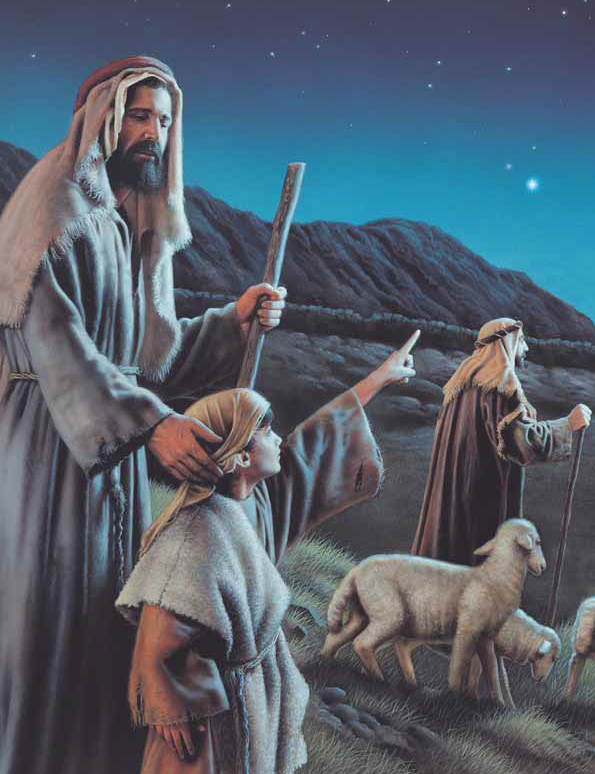 On that night long agoWhen the new star appeared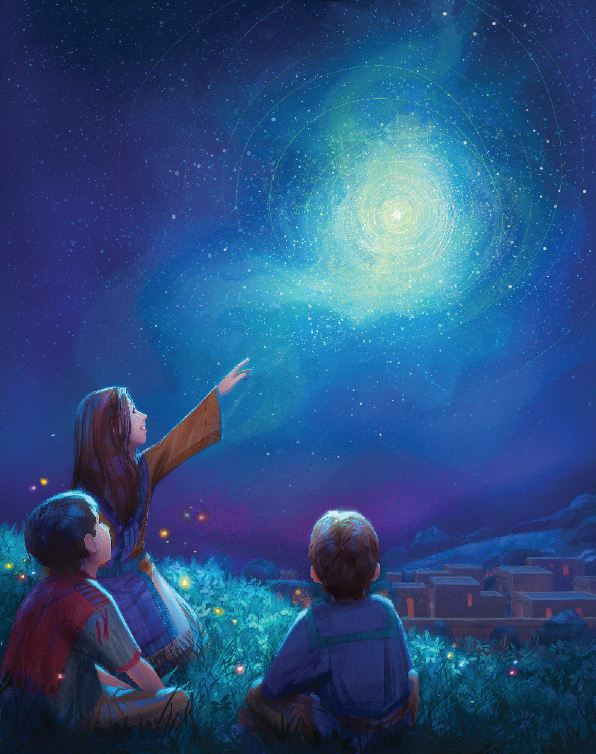 And started to glowI would follow that star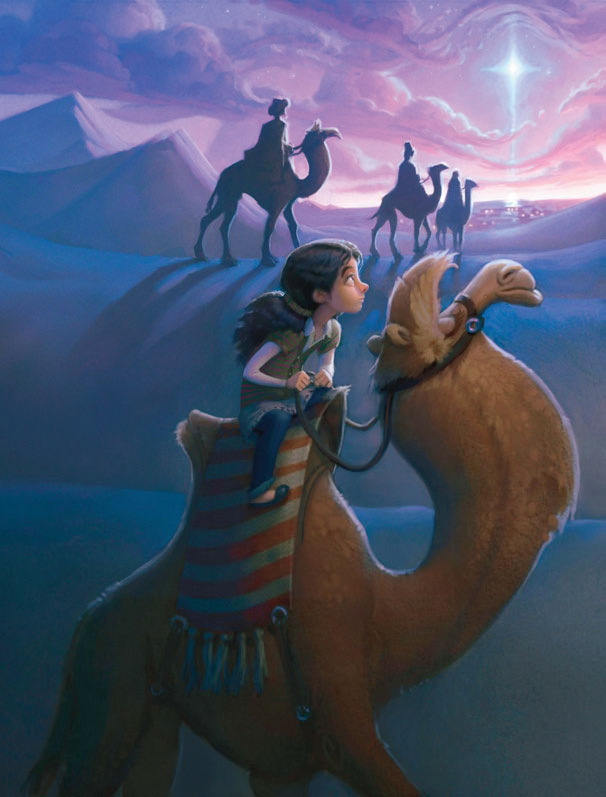 That would never grow dimI would follow that star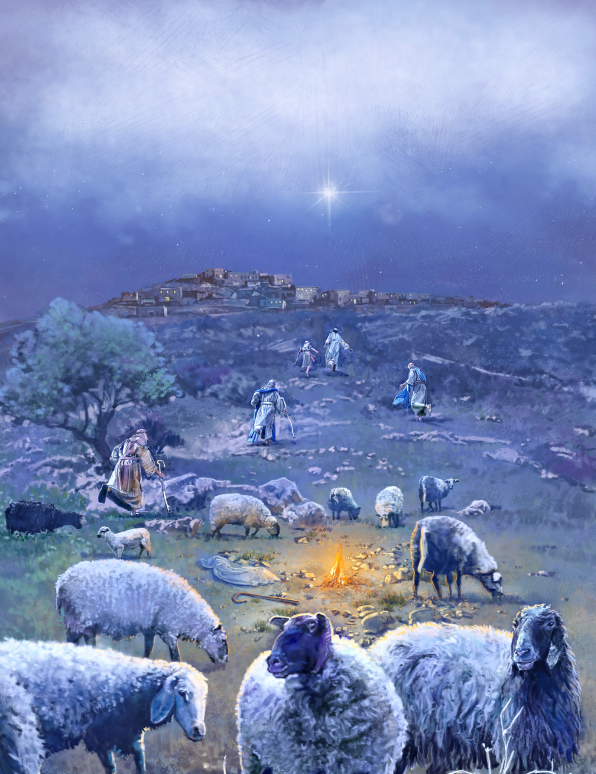 It would lead me to HimStarlight shining bright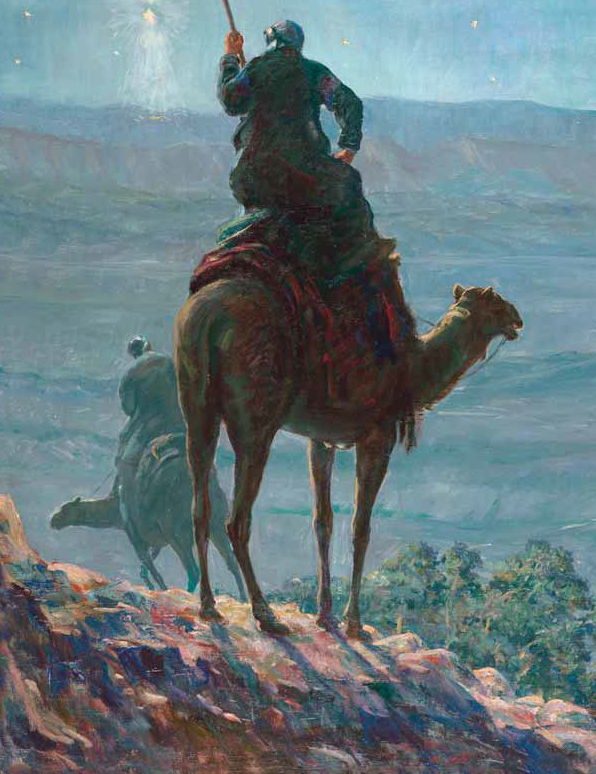 Lighting my wayHis light shining bright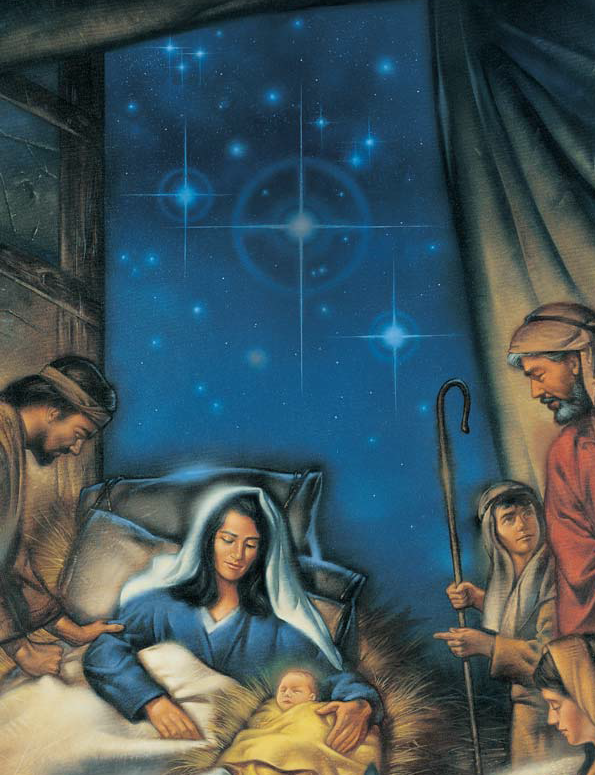 Forever will stayI’ll be like that shepherd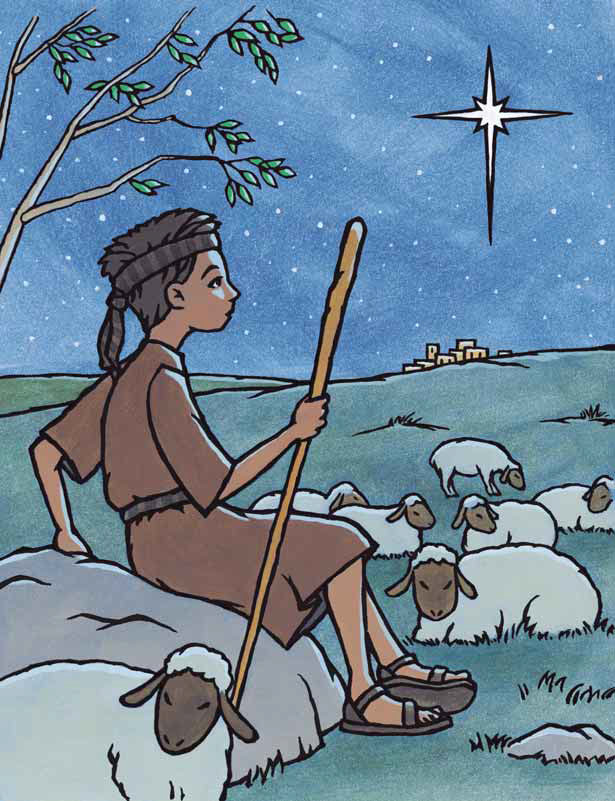 On that night long agoWho trusted the light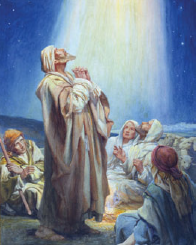 And decided to goI will follow His light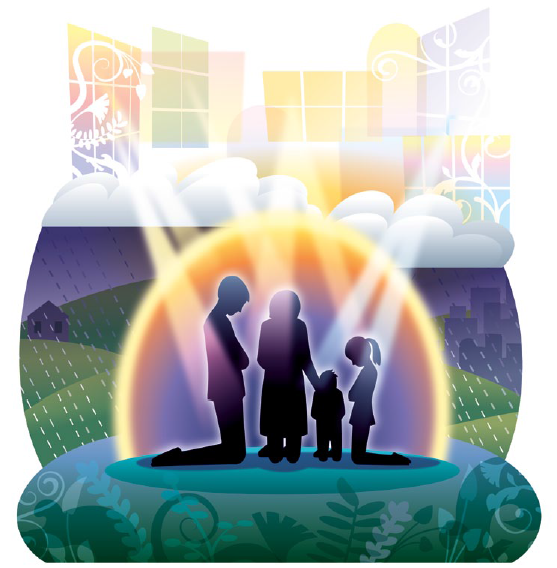 that will never grow dimI will follow His light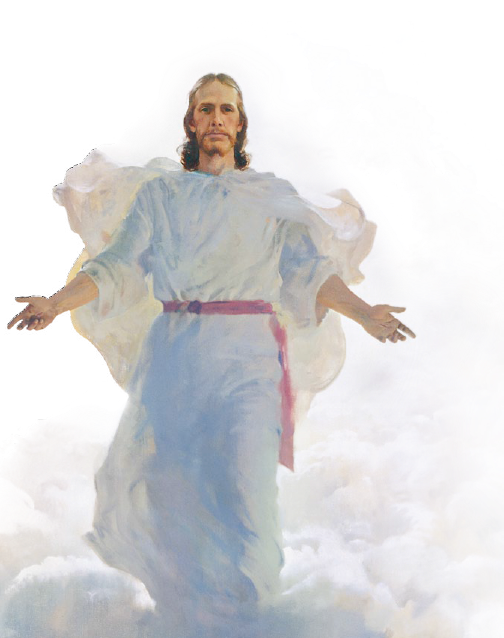 That will lead me to HimStarlight shining bright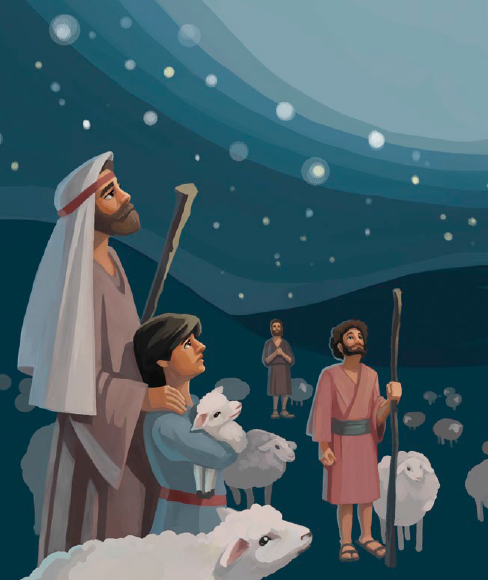 Lighting my wayHis light shining bright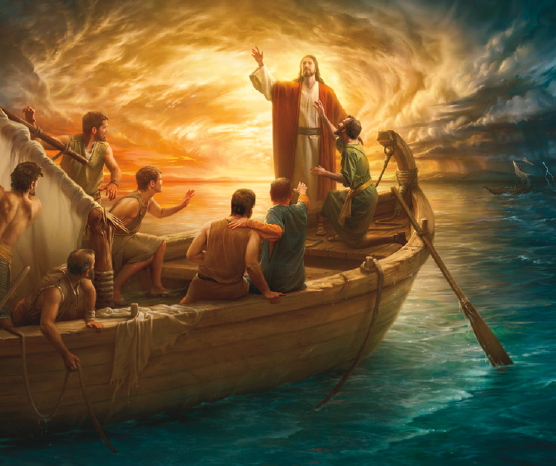 Forever will stayStarlight shining bright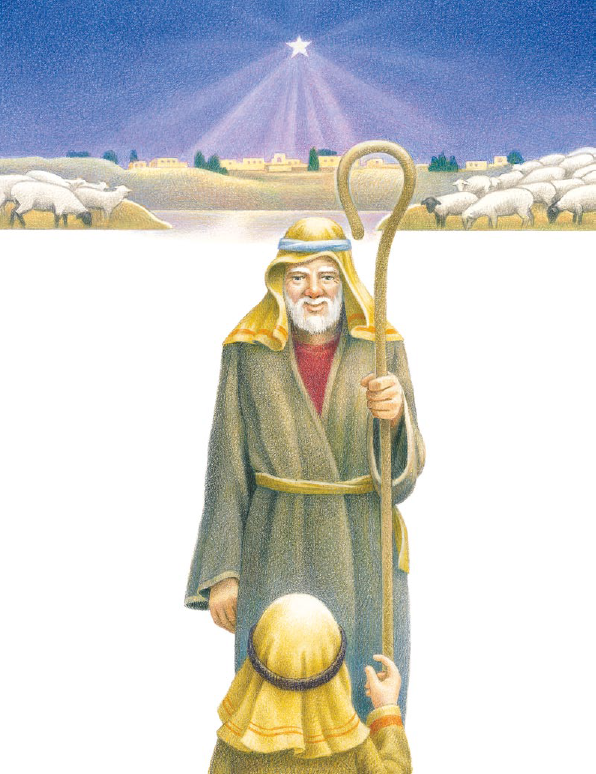 Lighting my wayHis light shining bright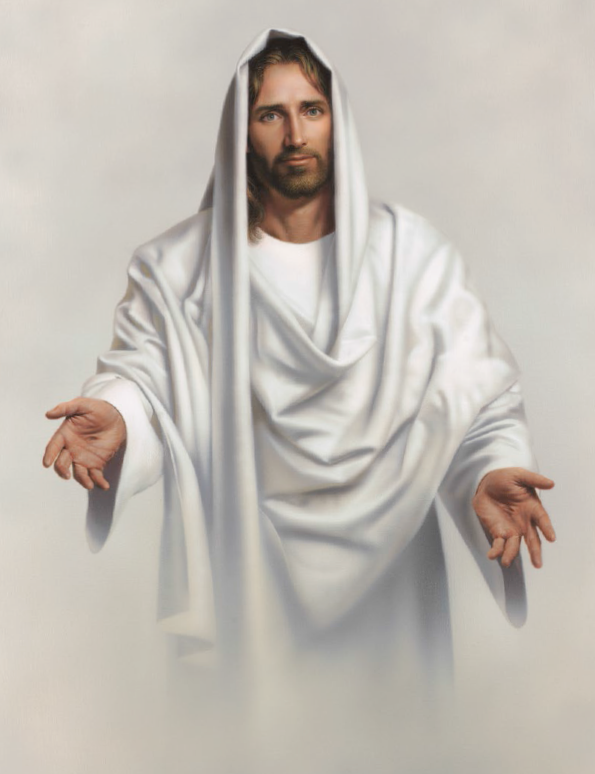 Forever will stay